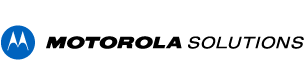 Date: XX XX XXXXXThe Officer in ChargeConsular & Visa SectionConsular or Embassy of Taiwan in XXXXXXXXDear Sir or Madam,We are pleased to invite the below person to attend business meetings in Taipei, Taiwan, during 7Mar 2016 to 9 Mar 2016 :
Name              	:	Designation	: Passport No.   	: Gender            	: Date of Birth  	: Place of Birth 	: Nationality     	:  Date of issue   	: Date of Expiry	: 
We would be grateful if you would issue a business visa to facilitate his entry to Taiwan for the forthcoming meetings.Thank you for your assistance and kind consideration in granting the visa.Yours faithfully,Vincent ChenCountry PresidentMotorola Solutions Taiwan Ltd